PENGARUH LIKUIDITAS, PROFITABILITAS, SOLVABILITAS, UKURAN PERUSAHAAN, DAN KOMITE AUDIT TERHADAP     OPINI AUDIT GOING CONCERN PADA PERUSAHAAN INFRASTRUKTUR, UTILITAS, DAN TRANSPORTASI               YANG TERDAFTAR DI BURSA EFEK INDONESIA                                                            PADA TAHUN 2015-2017 Oleh :					Nama	: Christian Eric Wiguna                                                NIM    : 34150259SkripsiDiajukan sebagai salah satu syarat untukmemperoleh gelar Sarjana AkuntansiProgram Studi AkuntansiKonsentrasi Audit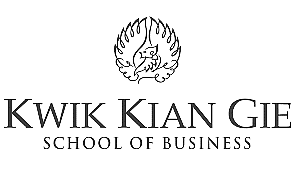 INSTITUT BISNIS dan INFORMATIKA KWIK KIAN GIEJAKARTAAPRIL 2019